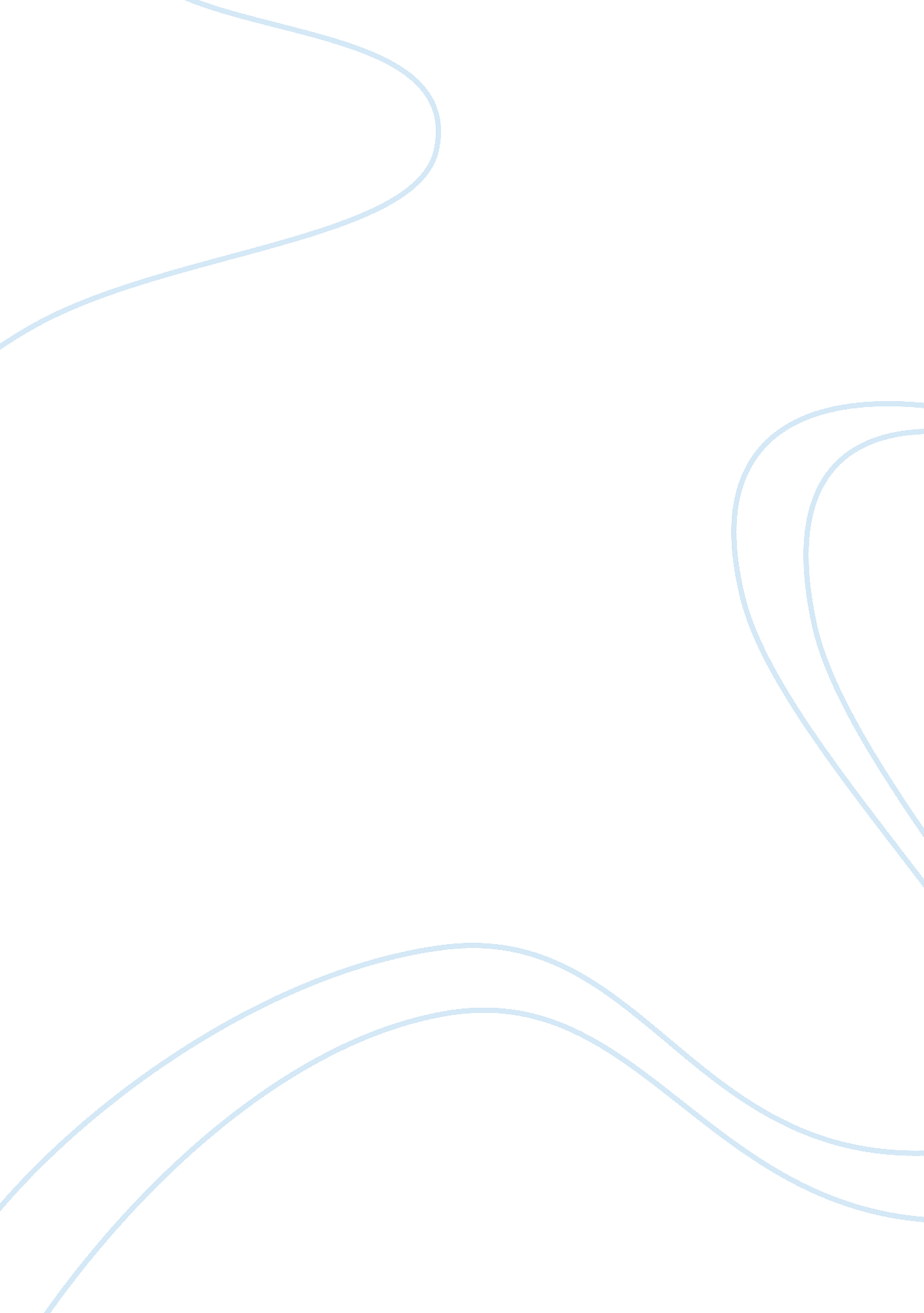 Visual analysis of the marble statue of aphrodite essay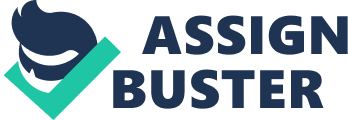 Aphrodite statues were really popular in Greece during the Hellenistic period. The marble Aphrodite of Knidos was the most celebrated among the many Grecian goddesses. Besides written as the Aphrodite of Cnidus. the marble sculpture was created by an Attic sculpturer known as Praxiteles during the fourth century BC. Arguably. it is believed to be the earliest major sculpture to demo the goddess in the nude. Praxiteles besides created another cloaked version of the marble Aphrodite of Knidos. It is said that the cloaked version was the first to be sold. while the bare version remained rejected at first. However. the bare version was bought by the people of Knidos subsequently on. They erected it in an alfresco shrine. where it gained celebrity in the Grecian universe. The original Aphrodite of Knidos is depicted diffidently screening her chests and genitalias. all the piece pulling attending to her nakedness. Praxiteles used this thought to work out the issue of demoing a powerful goddess figure and a symbol of love and gender in the nude. In the current sculpture. the lower legs of the marble statue have been reinstated with dramatis personaes from the Roman transcript in Florence. referred to as the Medic Venus. The goddess looks as if she is surprised and perplexed at her bath. The caput. nevertheless. is looking to the left. which brings the feeling that the goddess has been disturbed. The original sculpture shows the goddess stretching her weaponries forward to safeguard her pubic bone and chests. It is a gesture that conceals and high spots her gender. The surface of the statue seems untouched by cleaning or enduring. The left pes stands on a rectangular pedestal. which took the whole body’s weight. However. some of the characteristics losing in this version include the weaponries. upper portion of the support. and the intervening extent of the legs. The mentum. nose. and the lips appear to be damaged. The marble’s hair is tied into a knot at the dorsum. The set used to bind the knot goes to the forepart in one emphasis. The pes is au naturel but with a separate sandal wearer’s great toe. There are no earrings since her ears are non pierced. The scene of nakedness in the statue of Aphrodite looks knowing. This is concluded with the quiet expression on the marble’s face. She looks composures in covering with her bare airs. It is as if she is heading towards the bathroom before the bare minute was captured. The marble statue of Aphrodite is life sized. thin. and fits a immature adult female by the normal modern criterions. The tallness with the pedestal is about 60 two and a half inches ( 158. 8 centimeter ) . It appears other minute inside informations of the marble statue of Aphrodite have been damaged or lost. for illustration. the heat and base of her pess. However. one can attest it is the statue of Aphrodite because of some of the figures that have been placed at her side. The characters beside the statue appear to stand for icons normally linked to Aphrodite. The mahimahi symbolizes the birth of the goddess from the sea. and possibly that’s why people believed that she controlled carnal birthrate. Since the olfactory organ has broken off. it appears that the caput is a enigma as to its finer and greater inside informations. The marble used to make the sculpture brings out the all right quality of such stuff. It besides adds elegance and sensuous grace to the whole sculpture. The usage of marble links the sculpture to the glow and softness of the female tegument. The hips of the statue slants someway. which contrasts her shoulders. There is besides the usage of contrapposto. a technique used to make a feeling of equilibrium. In this sculpture. it appears to add sensuousness of the marble statue. The Aphrodite of Knidos. as a statue. represents a composing that is slightly unvarying. Her animal figure and excess beauty possibly represents the goddess Aphrodite. the goddess of beauty and love. The sculpture and its beauty every bit good as the perfect image demands worship and regard from her followings. The statue besides has a feeling of composure and repose. Marble is a dense and crystalline rock that is made up of Ca carbonate. The whiteness of calcite marble gives the sculpture its somehow white colour. The all right grains made it possible for the sculpture to be smooth and beautiful. The standing sculpture appears to be indolently relaxed. while the average line makes a clearer dual curve. While standing unsloped. the figure’s pess are topographic point in a certain manner that brings a shifting consequence or motion and non a stable poise. The caput leaning to the side gives it a rare and alone airs. The goddess stands unsloped but the thighs are put together while the slack left leg is somewhat turned out. In decision. many art partisans saw Praxiteles’ Aphrodite as a jubilation of the feminine beauty in three dimensions. The sculpture inspired many other Roman sculpturers ; they saw the marble as the ideal of proportion. beauty. and grace. They made legion other transcripts. which led to the conventionalisation of the stance and gesture of the Aphrodite of Knidos. The sculpture has a grave and unagitated look that avoids sentimental and animal. 